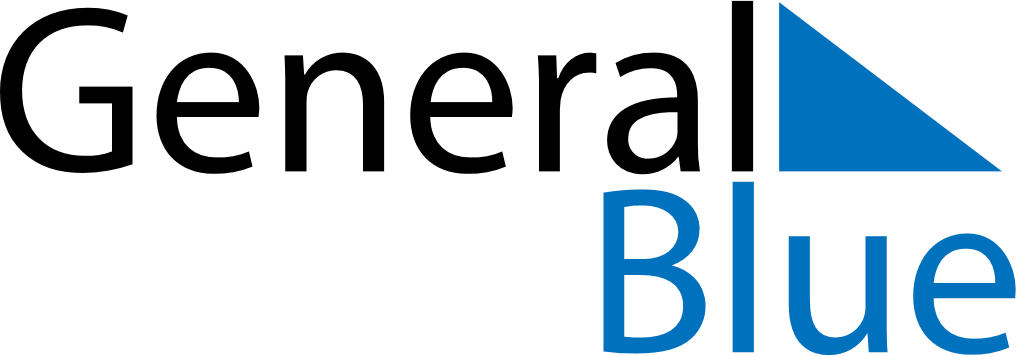 August 2024August 2024August 2024August 2024August 2024August 2024Tallinn, Harjumaa, EstoniaTallinn, Harjumaa, EstoniaTallinn, Harjumaa, EstoniaTallinn, Harjumaa, EstoniaTallinn, Harjumaa, EstoniaTallinn, Harjumaa, EstoniaSunday Monday Tuesday Wednesday Thursday Friday Saturday 1 2 3 Sunrise: 5:06 AM Sunset: 9:48 PM Daylight: 16 hours and 42 minutes. Sunrise: 5:08 AM Sunset: 9:46 PM Daylight: 16 hours and 37 minutes. Sunrise: 5:10 AM Sunset: 9:43 PM Daylight: 16 hours and 33 minutes. 4 5 6 7 8 9 10 Sunrise: 5:12 AM Sunset: 9:41 PM Daylight: 16 hours and 28 minutes. Sunrise: 5:15 AM Sunset: 9:38 PM Daylight: 16 hours and 23 minutes. Sunrise: 5:17 AM Sunset: 9:36 PM Daylight: 16 hours and 18 minutes. Sunrise: 5:19 AM Sunset: 9:33 PM Daylight: 16 hours and 13 minutes. Sunrise: 5:22 AM Sunset: 9:31 PM Daylight: 16 hours and 9 minutes. Sunrise: 5:24 AM Sunset: 9:28 PM Daylight: 16 hours and 4 minutes. Sunrise: 5:26 AM Sunset: 9:25 PM Daylight: 15 hours and 59 minutes. 11 12 13 14 15 16 17 Sunrise: 5:29 AM Sunset: 9:23 PM Daylight: 15 hours and 54 minutes. Sunrise: 5:31 AM Sunset: 9:20 PM Daylight: 15 hours and 49 minutes. Sunrise: 5:33 AM Sunset: 9:17 PM Daylight: 15 hours and 44 minutes. Sunrise: 5:36 AM Sunset: 9:15 PM Daylight: 15 hours and 39 minutes. Sunrise: 5:38 AM Sunset: 9:12 PM Daylight: 15 hours and 34 minutes. Sunrise: 5:40 AM Sunset: 9:09 PM Daylight: 15 hours and 29 minutes. Sunrise: 5:43 AM Sunset: 9:07 PM Daylight: 15 hours and 23 minutes. 18 19 20 21 22 23 24 Sunrise: 5:45 AM Sunset: 9:04 PM Daylight: 15 hours and 18 minutes. Sunrise: 5:47 AM Sunset: 9:01 PM Daylight: 15 hours and 13 minutes. Sunrise: 5:50 AM Sunset: 8:58 PM Daylight: 15 hours and 8 minutes. Sunrise: 5:52 AM Sunset: 8:55 PM Daylight: 15 hours and 3 minutes. Sunrise: 5:54 AM Sunset: 8:53 PM Daylight: 14 hours and 58 minutes. Sunrise: 5:57 AM Sunset: 8:50 PM Daylight: 14 hours and 53 minutes. Sunrise: 5:59 AM Sunset: 8:47 PM Daylight: 14 hours and 47 minutes. 25 26 27 28 29 30 31 Sunrise: 6:01 AM Sunset: 8:44 PM Daylight: 14 hours and 42 minutes. Sunrise: 6:04 AM Sunset: 8:41 PM Daylight: 14 hours and 37 minutes. Sunrise: 6:06 AM Sunset: 8:38 PM Daylight: 14 hours and 32 minutes. Sunrise: 6:08 AM Sunset: 8:35 PM Daylight: 14 hours and 27 minutes. Sunrise: 6:10 AM Sunset: 8:32 PM Daylight: 14 hours and 21 minutes. Sunrise: 6:13 AM Sunset: 8:30 PM Daylight: 14 hours and 16 minutes. Sunrise: 6:15 AM Sunset: 8:27 PM Daylight: 14 hours and 11 minutes. 